Vorschau für die Monate September, Oktober, November 2017	Ort:	SENIORENZENTRUMDr.-Stephan-Kastenbauer-HausSeptember 2017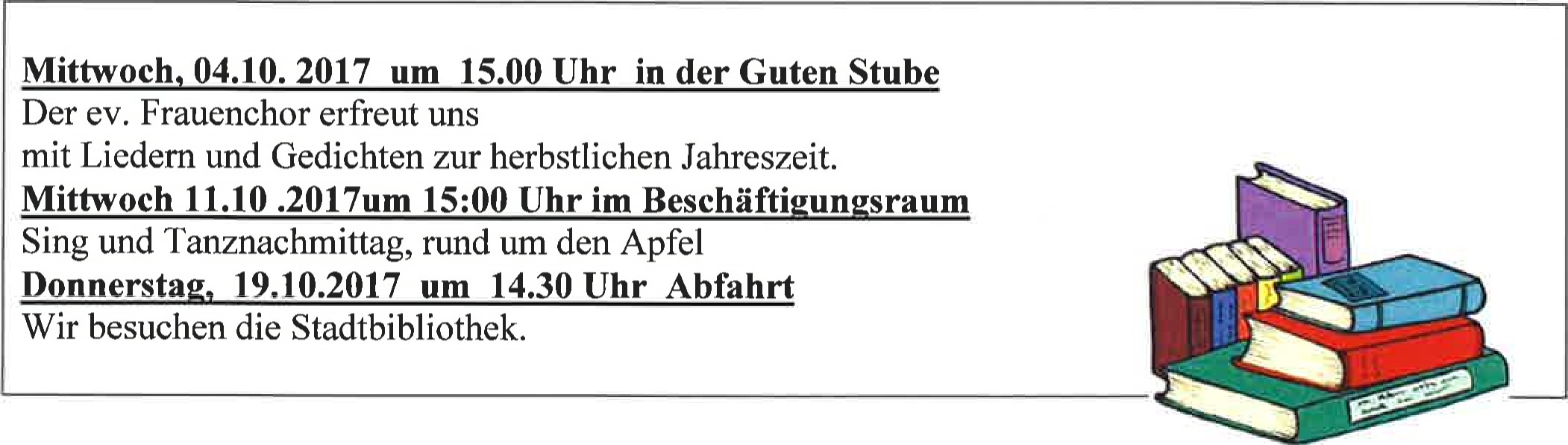 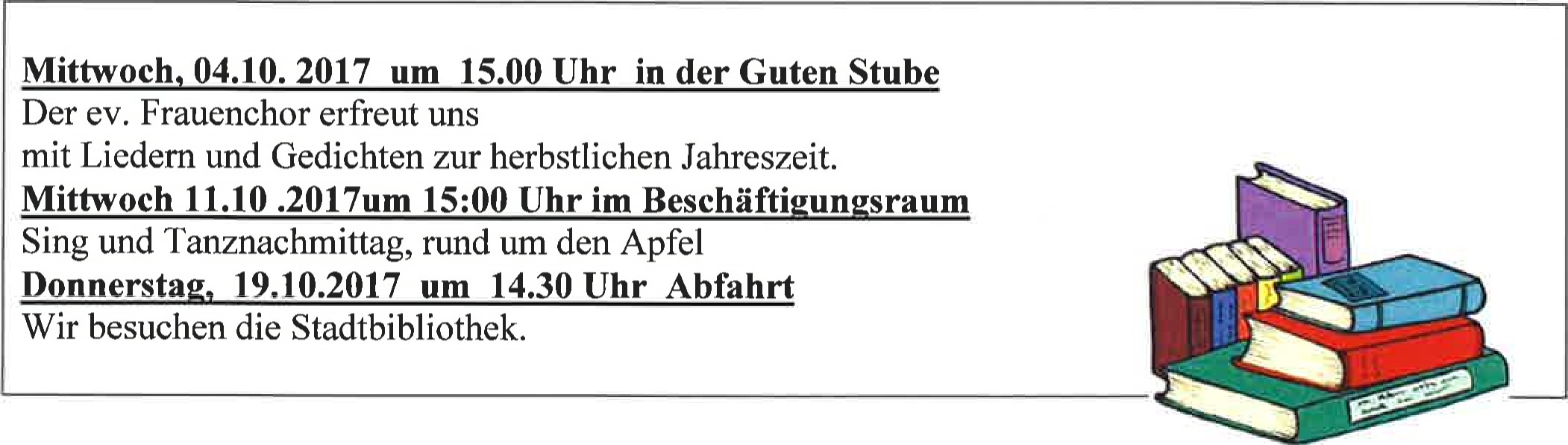 Wir wünschen Ihnen viel Freude bei allen Veranstaltungen!Auch Angehörige und Bezugspersonen sind herzlich dazu eingeladen.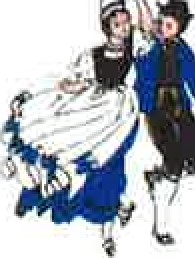 November  Mittwoch* 08.11.2017 um 15.00 Uhr im Beschäftigungsraum „Kathreintanz" mit Siegfried Binder und Hans Pirner.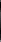 Mittwoch, 08.11 . 2017 um 09.30 Uhr im BeschäftigungsraumDie Firma Merkl stellt ihre aktuelle Herbst- / Wintermode ausMittwoch, 29.11.2017 um 15:00 Uhr im BeschäftigungsraumDer Ev Frauenchor stimmt uns auf die Adventszeit einMittwoch, 13.09.2017 um 15:30 Uhr, im Beschäftigungsraum Diavortrag . Wer kennt Sulzbach-Rosenberg, mit Herrn Lier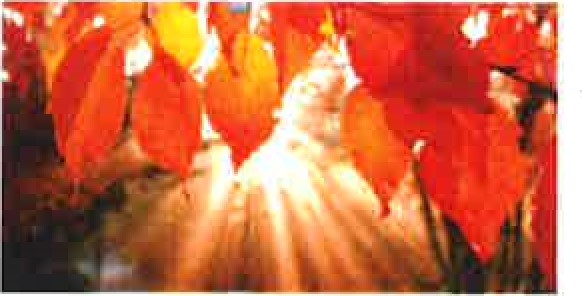 Mittwoch, 27.09.2017 um 14.30 Uhr im BeschäftigungsraumWir lassen die Geburtstagskinder des letzten Vierteljahres hochleben.